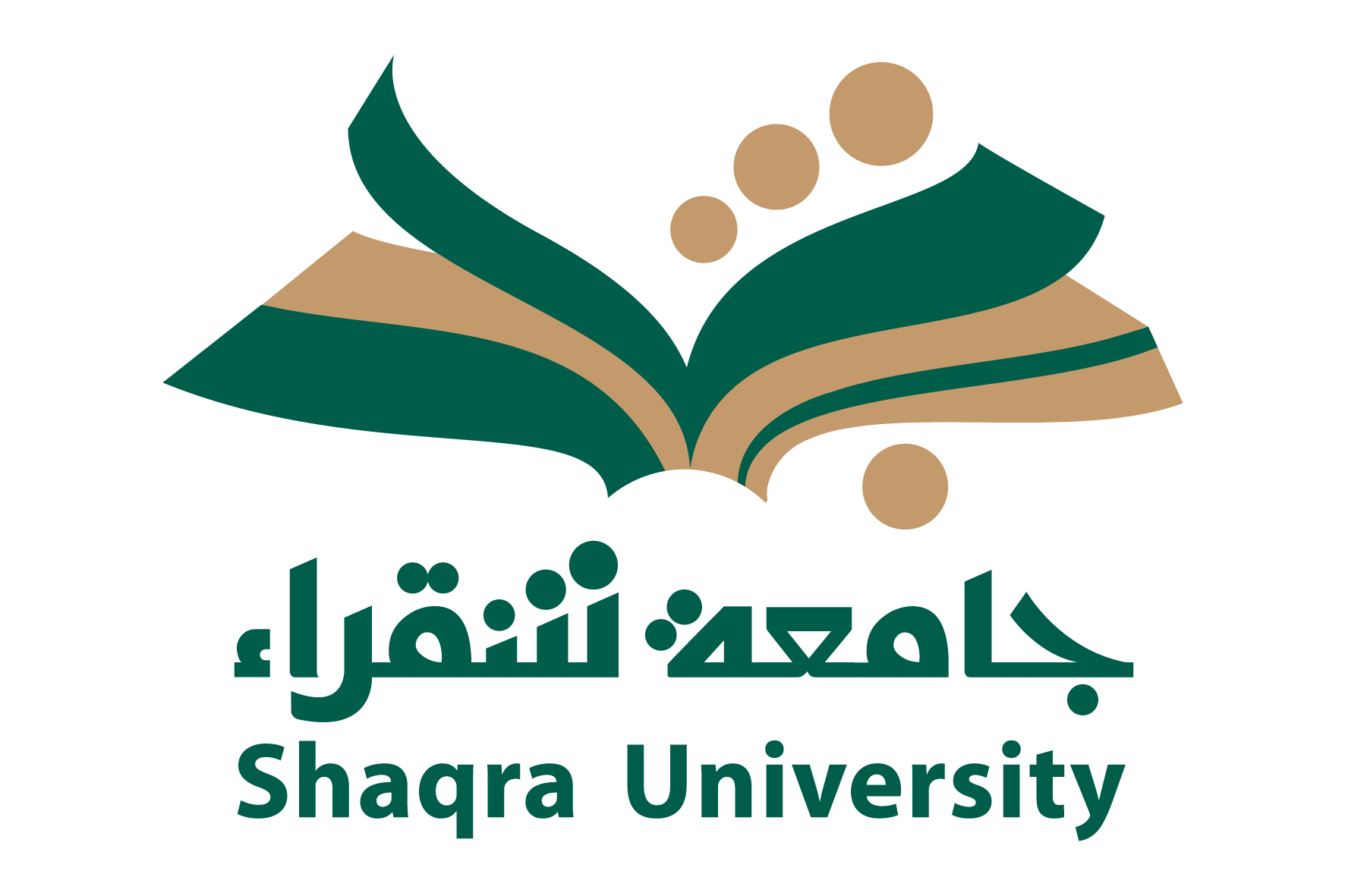 عزيزي المتدرب الرجاء تقييم البرنامج التدريبي بوضع علامة (√)في المكان الذي يعبر عن رأيك :Dear Trainee Please rate the training program by placing a (√) in the place that expresses your opinion:1-أهم المعارف والمهارات التي اكتسبتها من خلال هذه الدورة :                         The most important knowledge and skills gained through                             this program:............................................................................................................................................................................................................................................................................................................................................................................................................................................................................................................2- اقتراحات أو ملاحظات أخرى لتطوير عملية التدريـــــــب : -                       Suggestions for improvement of the training process............................................................................................................................................................................................................................................................................................................................................................................................................................................................................................................3-هــل ترغــب فـي حضــور مثــل هــــذه الـــــدورات ولـمــــــــــاذا ؟                       Would you like to attend such programs again and why?............................................................................................................................................................................................................................................................................................................................................................................................................................................................................................................نشكركم على حسن تعاونكم ورأيكم محل اهتمامناWe thank you for your kind cooperation and your opinionالكلية المنظمة للدورةFaculty organising  the programاسم المتدرب (اختياري )Trainee Name (Optional)اسم الدورةName of the programمكان انعقاد الدورةprogramlocationتاريخ انعقاد الدورةDate of the programاسم المدربName of the trainerممتازExcellentجيد جداVery GoodجيدGoodجيدGoodمتوسطAverageضعيفWeakأ) المادة التدريبية : Training Materialتوافق عنوان الدورة مع المحتوى التدريبي.Agreement between the workshop title and the training contentتحقق الهدف من الدورة .Achieving the program goalالدورة ملائمة للجميع .The program is suitable for everyoneمناسبة مدة الدورة .Duration of the workshop is… امكانية تطبيق ما تعلمته خلال الدورة في العمل  .5- Ability to apply the learnt outcomes in real work situationsب) المدرب: Trainerب) المدرب: Trainerب) المدرب: Trainerب) المدرب: Trainerب) المدرب: Trainerب) المدرب: Trainerب) المدرب: Trainerاستخدام المدرب وسائل العرض بشكل مناسب .6.  Ability of the trainer to use presentation tools effectivelyاهتمام المدرب بالتنويع في أساليب  التدريب .The trainer's interest in diversifying training methodsوضوح وقدرة المدرب على الإجابة على الاستفسارات  .Clarity  and ability of the trainer to answer queriesالمدرب قادر على تحفيز المتدربين للنقاش Trainer is able to motivate trainees to join discussionsتمكن المدرب من المادة التدريبية The trainer's mastery of teaching the training materialج ) التنظيم  : Organizationج ) التنظيم  : Organizationج ) التنظيم  : Organizationج ) التنظيم  : Organizationج ) التنظيم  : Organizationج ) التنظيم  : Organizationج ) التنظيم  : Organizationتوقيت الدورة كان مناسباً لي ( بدء و إنتهاء اليوم التدريبي).The timing of the program was right for me (start and end of the training day).تاريخ الدورة كان جيد لي .The date of the program was ……… to meموقع التدريب The location of the program was ……… to meالقاعة :التكييفThe air conditioning of the program hall was ……… to meالإضاءةThe lighting of the program hall was ……… to meتقييم عام للمدرب Overall evaluation of the trainerهل ترغب بإقامة (بحضور) دورة تدريبية أخرى? Do you wish to attend another  program?نعم  ..............................                ,             لا ...............................No   …………………….               ,         Yes …………………..نعم  ..............................                ,             لا ...............................No   …………………….               ,         Yes …………………..نعم  ..............................                ,             لا ...............................No   …………………….               ,         Yes …………………..نعم  ..............................                ,             لا ...............................No   …………………….               ,         Yes …………………..نعم  ..............................                ,             لا ...............................No   …………………….               ,         Yes …………………..نعم  ..............................                ,             لا ...............................No   …………………….               ,         Yes …………………..اقترح دورات ترغب بحضورها Suggest other programs you would like to attendاسم الدورةName of the workshopاسم الدورةName of the workshopاسم الدورةName of the workshopاسم الدورةName of the workshopاسم الدورةName of the workshopاسم الدورةName of the workshop1-1-1-3-3-3-2-2-2-4-4-4-